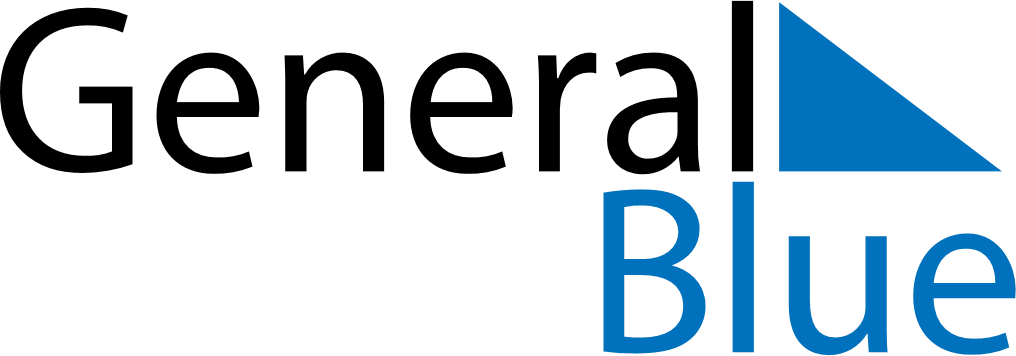 March 2021March 2021March 2021March 2021IrelandIrelandIrelandMondayTuesdayWednesdayThursdayFridaySaturdaySaturdaySunday1234566789101112131314Mother’s Day1516171819202021St. Patrick’s Day2223242526272728293031